,,ზესტაფონის მუნიციპალიტეტის 2012 წლის ადგილობრივი ბიუჯეტის დამტკიცების შესახებ’’ ზესტაფონის მუნიციპალიტეტის საკრებულოს 2011 წლის 29 დეკემბრის N30 დადგენილებაში ცვლილების შეტანის თაობაზე „ნორმატიული აქტების შესახებ“ საქართველოს კანონის მე-20 მუხლის შესაბამისად, ზესტაფონის მუნიციპალიტეტის საკრებულო ადგენს: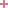 მუხლი 1მუხლი 1მუხლი 1შეტანილ იქნეს ცვლილება „ზესტაფონის მუნიციპალიტეტის 2012 წლის ადგილობრივი ბიუჯეტის დამტკიცების შესახებ“ ზესტაფონის მუნიციპალიტეტის საკრებულოს 2011 წლის 29 დეკემბრის №30 დადგენილების (სსმ ვებგვერდი, 03/01/2012 წ.) 1-ლ, მე-2, მე-3, მე-4, მე-5,  მე-6, მე-7 და მე-8 მუხლებში და ჩამოყალიბდეს თანდართული რედაქციით:,,მუხლი 1.ზესტაფონის მუნიციპალიტეტის 2012 წლის ბიუჯეტის შემოსულობების მოცულობა განისაზღვროს 13665,1 ათასი ლარით, მათ შორის:1.    გადასახადები                        3403,0 ათასი ლარი2.  სხვა შემოსავლები                  1300,9 ათასი ლარი (არაფინანსური და ფინანსური  კლება, სხვა შემოსავლები)3. შემოსავლები ტრანსფერებიდან                                8961,2 ათასი ლარი, მათ შორის:ა)    გათანაბრებითი                                                         4181,1 ათასი ლარიბ)    მიზნობრივი ტრანსფერი                                         230,0 ათასი ლარიგ)     სოფლის მხარდამჭერი პროგრამა                         1144,1 ათასი ლარიდ)   რგფ-ის პროგრამებით                                               2800,0 ათასი ლარიე)   ინფრასტრუქტურის და სხვა ღონ. დაფ.                 590,0 ათასი ლარივ)   საქართველოს მთ. განკ. წარმომადგ. ხარჯი           16,0 ათასი ლარიმუხლი 2.განისაზღვროს ზესტაფონის მუნიციპალიტეტის 2012 წლის ბიუჯეტის სულ გადასახდელები 3403,0 ათასი ლარით, მათ შორის:1. ქონების გადასახადი                                        3403,0 ათასი ლარი, მათ შორის:ა. საწარმოთა ქონება                                               2330,0 ათასი ლარიბ. ფიზიკურ პირთა ქონება                                  50,0 ათასი ლარიგ. სასოფლო-სამეურნეო დანიშ. მიწა                30,0 ათასი ლარიდ. არასასოფლო-სამეურნეო დანიშ. მიწა         992,0 ათასი ლარი2.  სხვა გადასახადები                                              1,0 ათასი ლარი მუხლი 3. განისაზღვროს ზესტაფონის მუნიციპალიტეტის 2012 წლის ბიუჯეტის სხვა შემოსავლები 1084,8 ათასი ლარით.მუხლი 4. განისაზღვროს ზესტაფონის მუნიციპალიტეტის 2012 წლის ბიუჯეტის შემოსავლები არაფინანსური აქტივების კლებით 214,2 ათასი ლარით. ფინანსური აქტივების კლებით 1.9 ათასი ლარით.მუხლი 5.განისაზღვროს ზესტაფონის მუნიციპალიტეტის 2012 წლის ბიუჯეტის ხარჯები 16777,9 ათასი ლარით.მუხლი 6. მუნიციპალიტეტის ბიუჯეტით დაფინანსებაზე მყოფი სამსახურების პერსონალზე პრემირებისა და დანამატების გაცემა განხორციელდეს ბიუჯეტით განსაზღვრული ოდენობებისა და გაწეული ასიგნებების ეკონომიის ხარჯზე შრომის ანაზღაურების ხარჯების მეშვეობით.მუხლი 7. მუნიციპალიტეტის ბიუჯეტში ‘’შრომის ანაზღაურების’’ მუხლით დამტკიცებული ასიგნების 1/12-ის გაცემა მოხდეს მუშაკთა კუთვნილი შვებულების გასვლის დროს.მუხლი 8. ზესტაფონის მუნიციპალიტეტის ადგილობრივი ბიუჯეტის №1 №2 №3 №4 №5 №6 №7 №8 №9  დანართები ჩამოყალიბდეს თანდართული რედაქციით (დანართები თან ერთვის)’’.მუხლი 2მუხლი 2მუხლი 2კონტროლი დადგენილების შესრულებაზე დაევალოს ზესტაფონის მუნიციპალიტეტის გამგებელს.მუხლი 3მუხლი 3მუხლი 3დადგენილება ამოქმედდეს გამოქვეყნებისთანავე.დანართი №1ზესტაფონის მუნიციპალიტეტი